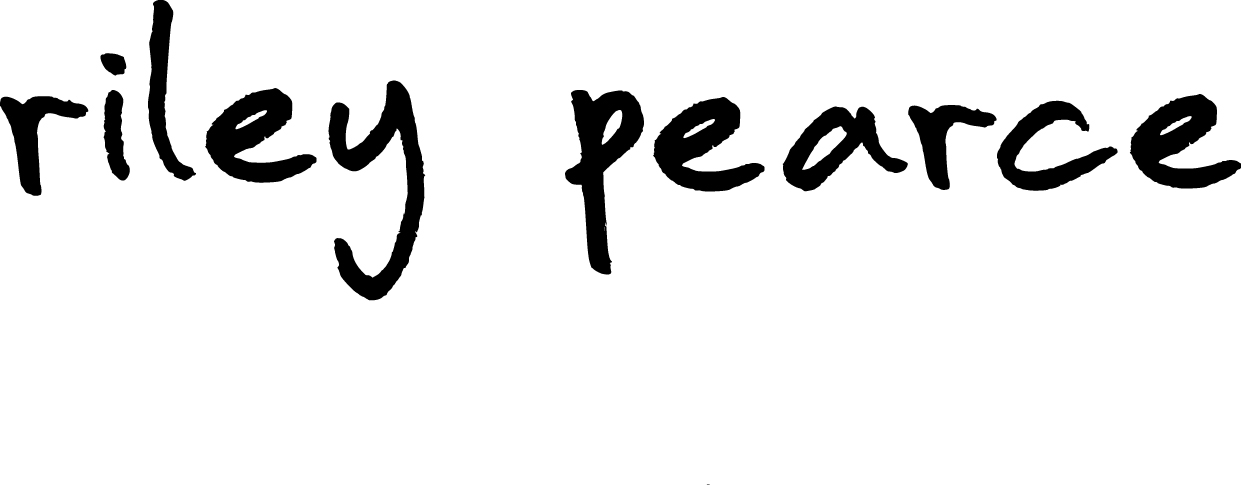 RILEY PEARCE SOLO HOSPITALITY RIDER Please supply the following to the Artist's dressing room at least one (1) hour prior to the performance.Thank you for your hospitality!☼☼☼ NO PLASTIC BOTTLES WE ARE A GREEN ARTIST ☼☼☼♺ PLEASE PROVIDE ACCESS TO REFILLABLE DRINKING WATER IN THE GREEN ROOM SO WE CAN FILL OUR WATER BOTTLES ♺

6 x Local Beers (pale ale or lager)
1 x Bottle of Wine (Red)
2 x Kombucha
Refillable Drinking Water
Fresh Fruit/Vege Platter with Hummus & Dips
Assorted Chips & Snacks
1 x Hot Vegetarian Dinner
Assorted Tea & Coffee